Подача заявления работником через ЕЛКДля того, чтобы подать заявление в электронном виде Вам необходимо:Зайти в личный кабинет по ссылке https://lk.hse.ru/ и выбрать кнопку «Подача кадровых заявлений» в разделе «Горячая линия НИУ ВШЭ»: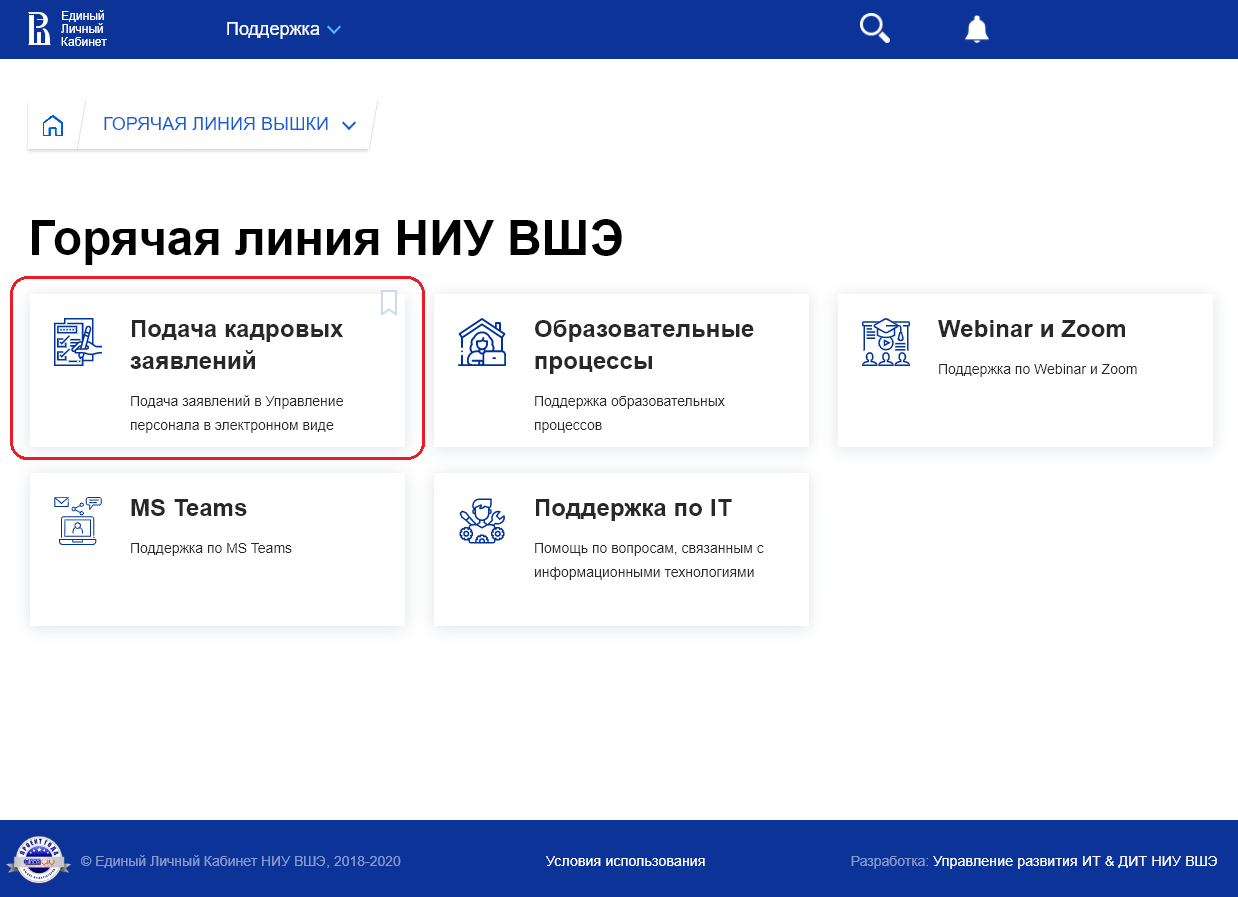 Откроется форма подачи заявления: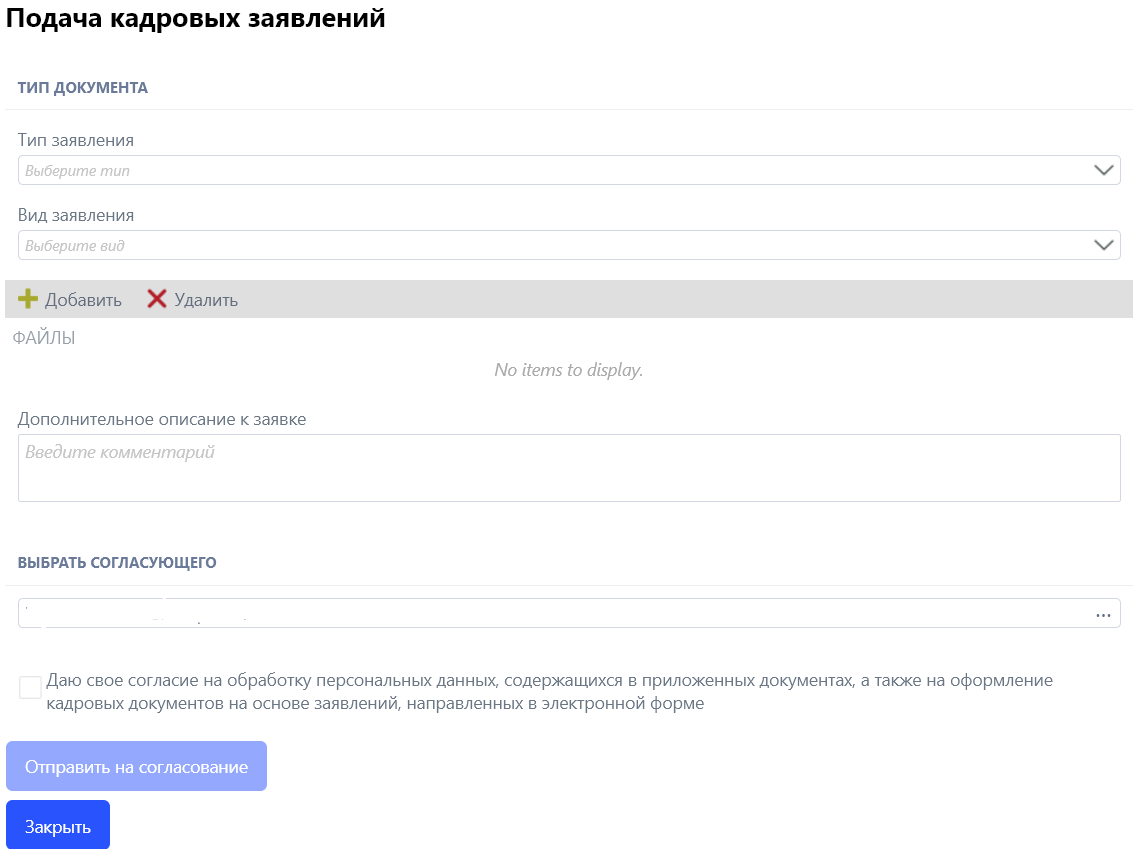 Выбрать тип заявления. Выбрать вид заявления. После выбора вида заявления на форме заявления появится текст:«1. Скачайте и распечатайте шаблон заявления: ссылка на заявление.Если у Вас нет возможности распечатать, напишите заявление от руки по образцу шаблона.2. Заполните и подпишите заявление разборчивым почерком.3. Сфотографируйте или отсканируйте заявление.4. Загрузите скан-копию или фотографию подписанного заявления.5. При необходимости (указано в разделе «Комментарии к заявлениям» настоящего документа) загрузите необходимые приложения (например, документы-основания для предоставления отпуска, которые указаны в приложении заявления).6. Выберите непосредственного руководителя, которому необходимо отправить заявление на согласование.»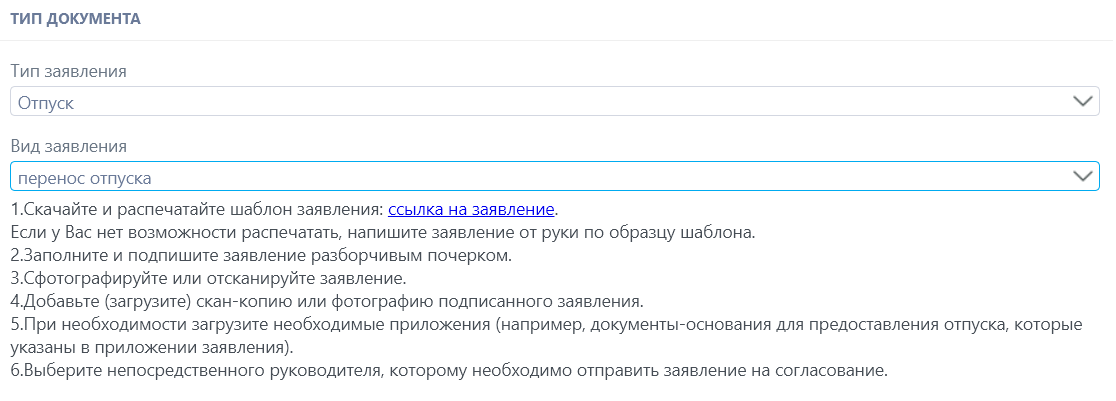 Скачать шаблон заявления по ссылке в тексте.Заполнить и подписать заявление.Загрузить к заявке скан-копию или фотографию документа.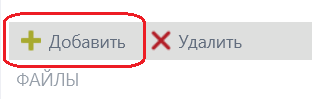 В поле «Дополнительное описание к заявке» ввести комментарий, при необходимости.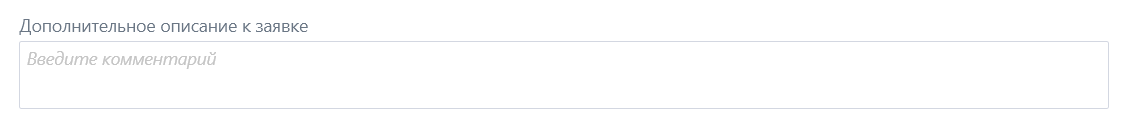 В поле «Выбрать согласующего» выбрать непосредственного руководителя из справочника всех работников.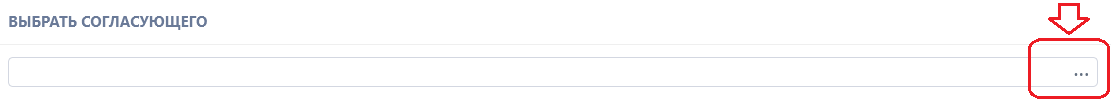 Проставить галку «Даю свое согласие на обработку персональных данных, содержащихся в приложенных документах, а также на оформление кадровых документов на основе заявлений, направленных в электронной форме». Без проставления данной галки кнопка «Отправить на согласование» не активна. Нажать кнопку «Отправить на согласование».Заявление отправится указанному руководителю на согласование с уведомлением на электронную почту.Заявка перейдет в статус «Согласование».Согласование заявления руководителемСогласование заявки, возможно, осуществить:-  путем нажатия ссылки в электронном письме – уведомлении, полученном по корпоративной почте; - в Едином личном кабинете в разделе «Мои задачи».Доступные действия с заявкой:Отклонить заявкуВвести комментарий и нажать кнопку «Отклонить».Заявка перейдет в статус «Отклонена».На электронную почту работника отправится уведомление об отклонении заявления.Отправить на согласованиеВыбрать следующего согласующего (вышестоящего руководителя или руководителя, обладающего полномочиями работодателя).Нажать кнопку «Отправить на согласование».На электронную почту работника отправится уведомление о направлении заявления на следующий шаг согласования.На электронную почту согласующему отправится уведомление о направлении заявления на согласование.Утвердить (опция для руководителя, обладающего полномочиями работодателя)Нажать кнопку «Утвердить»Заявление перейдет в статус «Утверждена»На электронную почту работника и ответственному от УП отправится уведомление о согласованном заявлении.Специалист по кадровому делопроизводству берет в работу данное заявление за рамками BPM.Примечание: если речь идет о приеме на работу нового работника, то заявление о приеме на работу запускает руководитель подразделения или работник, ответственный за документооборот в подразделении с обязательным приложением документов, указанных в пункте 2 раздела «Комментарии к заявлениям».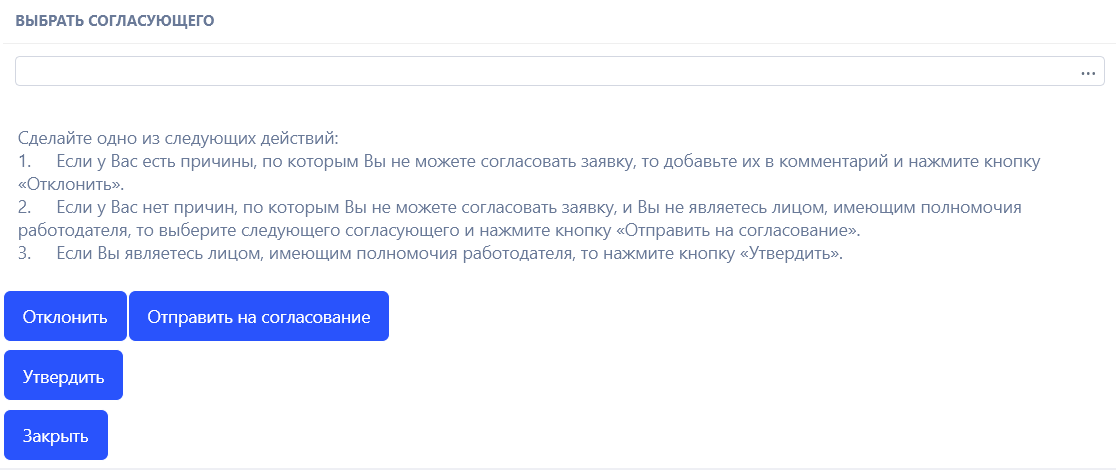 Комментарии к заявлениямВ заявлении о приеме на работу необходимо заполнить основные сведения – наименование должности и подразделения, куда устраивается кандидат, доля ставки при приеме по совместительству, график работы, заработная плата, которую необходимо прописать в трудовом договоре (с учетом установленного графика работы), занимал/не занимал должности государственной или муниципальной службы.К заявлению о приеме на работу необходимо приложить скан трудовой книжки и личных документов, необходимых для трудоустройства. Перечень документов, необходимых для трудоустройства размещен по одной из нижеуказанных ссылок:а) для административно-управленческого персонала - https://hr.hse.ru/localadminб) для научно-педагогических работников - https://hr.hse.ru/localppsв) для иностранных граждан, международных специалистов - https://hr.hse.ru/localforeignДалее, необходим личный визит работника для прохождения вводных инструктажей, подачи и подписания оригиналов документов в Единую приемную по адресам: Покровский бульвар 11 или Мясницкая 20. 3. Определенные виды отпусков оформляются с приложением скан-копий обязательных документов:- учебный отпуск: с приложением копии справки-вызова, с обязательным и дальнейшим предоставлением оригинала справки в Единую приемную Управления персонала;- отпуск по беременности и родам, дополнительный отпуск по беременности и родам: с приложением копии листка нетрудоспособности, с дальнейшим предоставлением оригинала в Единую приемную Управления персонала;- назначение пособия по уходу за ребенком до достижения им 1,5 лет: с приложением копии свидетельства о рождении ребенка и справки о том, что супруг не находится в отпуске по уходу за ребенком до достижения им возраста трех лет и данное пособие не получает, с дальнейшим предоставлением оригинала справки в Единую приемную УП;- отпуск по уходу за ребенком до достижения им возраста трех лет: с приложением копии свидетельства о рождении ребенка и справки о том, что супруг не находится в отпуске по уходу за ребенком до достижения им возраста трех лет и пособие не получает, с дальнейшим предоставлением оригинала справки в Единую приемную Управления персонала.